Secretariaat: G.J.M. Wesseling
(06) 30 95 38 41
info@wmoraadwijchen.nlBetreft:	NOTULEN Notulen 37e overleg van de Wmo raad WijchenOpening door Henk. We ontvangen Emre Aydogan
Henk heet Emre welkom. Doel van zijn komst is te brainstormen over de mogelijkheden om de ditgitale kennis van de Wmo raadsleden op aanvaardbaar niveau te brengen. Besloten wordt een studiemiddag te organiseren met als thema kennismaking met digitale social media en andere digitale mogelijkheden. Deskundigheidsbevordering t.a.v. dropbox staat hoog op het wensenlijstje.Afspraken: Emre is in ieder geval bereid om als helpdesk te fungeren. Datum themamiddag: 4 juli 13.30 u. Voorbereiding Emre en Thea. Katja mailt iedereen de inlogcodes van Twitter en Facebook.Thea mailt of appt de contactgegevens van Emre door aan de leden van de Wmo raad.Vaststelling agenda  - de agenda wordt vastgesteld.Goedkeuring notulen 14 maart 2018 De notulen worden ongewijzigd vastgesteld.Actielijst 14 maart – wordt aangepast.MededelingenDe sollicitatiecommissie bestond uit Henk, Katja en Thea. Er waren 4 kandidaten, twee daarvan komen zich in deze vergadering voorstellen. De sollicitatiecommissie stelt voor  beide kandidaten als nieuw Wmo-raadslidte benoemen. De leden stemmen met het voorstel in.Kennismaking met de nieuw ledenHenk verwelkomt de heren: Hans Gunsing en  Rudy de Kruijf.Er volgt een voorstelrondje. Voorgesteld wordt de periode tot en met het zomerreces als inwerkperiode te beschouwen. Na het zomerreces kan bekeken worden wat de aandachtsgebieden van de nieuwe leden worden.Gerard geeft de mailadressen van Hans en Rudy door aan De Koepel Adviesraden Sociaal Domein (https://www.koepeladviesradensociaaldomein.nl), zodat ook zij de Nieuwsbrief thuis krijgen. Gerard geeft die adressen ook door aan Theo, zodat de nieuwe leden meegenomen worden en de wekelijkse informatiecyclus vanuit de gemeente. Op de website van de gemeente is veel informatie te vinden over het werkgebied van de Wmo raad.De vergaderdagen tot aan het zomerreces zijn: 16 mei en 13 juni, aanvang 15.00u.Gepland staat ook de studiemiddag 4 juli 13.30 u.Na het reces blijven we in principe vergaderen op de tweede woensdag van de maand.Punten van en voor Theo Anema Beslisnota over het afgeven van beschikkingen – vkg (=voor kennisgeving aangenomen).Beslisnota over de procesbegeleiding van Bureau Vondel en Nassau en het verlenen van subsidie aan Rondom Wijchen Wijchen voor het uitvoeren van werkzaamheden van Coördinator Bedrijfsvoering sociaal Wijkteam – vkg.Kwartaalrapportage over vertrouwenspersoon volwassenen – vkg. De Wmo raad betreurt het dat het project inmiddels is beëindigd. Theo meldt dat er in Wijchen andere organisaties zijn waar mensen terecht kunnen (bijv. K.B.O., MeerVoormekaar).Beslisnota over vervoer – komt aan de orde bij punt 11.Meer subsidie voor MeerVoormekaar voor een uitbreiding voor Op Stap – zie vorige punt – komt bij punt 11.Beschermd wonen, Maatschappelijke opvang Beleidsplan GGZ – uitnodiging voor de bijeenkomst van 29 mei van 13.00-15.00 u. René gaat er heen.Beslisnota verlenging ROB en Regioprogramma Jeugd – vkg. Theo licht toe, dat het regioprogramma Jeugd de uitwerking is van de visienota “Kracht Door Verbinding”. Voor Wijchen geldt: i.v.m. Rondom Wijchen (populatiegebonden bekostiging) dat Wijchen beperkt mee doet aan het ROB en Regioprogramma. Er wordt alleen afgenomen wat nog nodig is. Er is gereserveerd voor frictiekosten in 2018 i.v.m. de uittreding uit de gemeenschappelijke regeling. Het is de bedoeling dat er meer geld beschikbaar komt voor de directe hulpverlening. Verwacht voordeel: dienstverlening dichter bij de inwoner, betere zorg, geen wachtlijsten: kortom verbetering van kwaliteit van de zorg.Hoe verder met het VN verdragInclusief beleid en inclusief onderwijs zijn kernbegrippen in het verdrag: iedereen moet mee kunnen doen. Henk licht e.e.a. toe voor de nieuwe leden. Op 14 juli 2016 is het VN verdrag voor rechten van mensen met een beperking geratificeerd. De Rijksoverheid heeft een implementatieplan opgesteld voor de uitvoering van het VN-verdrag. In het plan staat beschreven hoe de Rijksoverheid, de departementen, gemeenten en bedrijfsleven concreet aan de slag gaan met de implementatie van het VN-verdrag. De uitvoering gaat stapsgewijs met duidelijke doelen en deadlines en altijd in samenspraak met mensen met een beperking.  Van de belangenvereniging “IederIn” hebben we een brochure ter beschikking, dat antwoord geeft op de vragen, hoe we als adviesraad zelf de uitvoering van het verdrag binnen de eigen gemeente vooruit kunnen helpen. Landelijk is er een regeling voor koplopers geïntroduceerd. De PvdA heeft een iniatiefvoorstel om Wijchen hiervoor aan te melden, ingetrokken. Ontwikkelingen afwachten. Katja volgt deze ontwikkelingen en houdt de Wmo raad op de hoogte.IederIn en de Koepel Adviesraden propageerden in de periode van de collegevorming d.m.v. een brief aandacht te vragen voor de onderwerpen van het VN verdrag. In een voorbeeldbrief van Iederin staat hoe hier lokaal mee omgegaan kan worden. De Wmo raad heeft deze brief aangepast en naar de partijen gestuurd, met de collegebesprekingen bezig zijn. Leden van de raad zijn van mening, dat deze brief naar alle fracties gestuurd moet worden.  Besloten wordt de brief naar alle fracties te sturen.Punten van de KoepelWat te doen t.a.v. het VN verdrag na de verkiezingen? Zie onder punt 9.Jaarvergadering 26 mei Cursus voor beginnende raadsleden adviesraden sociaal domein
Gerard stuurt de mail aan iedereen door. Wie wil kan daar aan deelnemen. Kosten kunnen worden gedeclareerd bij de penningmeester.
VervoersproblematiekWijchense burgers met een beperking kunnen zich laten vervoeren door ofwel Op Stap (vrijwilligersdienst van MeerVoormekaar) ofwel door AVAN (Aanvullend Vervoer stadsregio Arnhem Nijmegen). AVAN is voor de gebruikers goedkoper dan Op Stap, voor de gemeente echter is het Wmo vervoer via AVAN in 2017 erg duur uitgepakt. De gemeente is nu op zoek naar een manier om deze kosten beter in de hand te houden. Uitbreiding van Op Stap is een optie.De 5 punten van Cionissos worden doorgenomen. Conclusie: niets nieuws onder de zon, gepasseerde stations en open deuren. Volgende keer bespreken we met Lies Beekmans de voorstellen in welke richting er gedacht wordt om de vervoerskosten te verminderen. Theo vraagt voldoende vergadertijd hiervoor in te ruimen.Info vanuit de communicatiehoekT.b.v. de nieuwe leden: dit onderwerp is in ontwikkeling. Zie agendapunt 2. René is bezig met het bijwerken van de website en Dropbox.In de Wegwijs van deze week staat een Wiegertje over het spreekuur. Paula en Katja hebben geflyerd rond Meander en het Achterom.Vermeldenswaard vanuit de aandachtsgebiedenHap en trap – een fietstocht georganiseerd door KBO Hernen Leur. De Wmo raad heeft een stand/kraam op de route om zich te presenteren. Datum: zondag 22 april 10.00-16.00 u. in de Mijlpaal in Hernen. Bemanning stand: Katja en Paula van 10-12. Gerard en Henk 12-14.Thea en René 	14.00-16.00 u.Kennismaking senioren 8 mei in Zandloper Katja en Gerard (presentatie).Seniorencentrum in het centrum van Wijchen – Henk schetst de geschiedenis voor de nieuwe leden. Er is een enquête gehouden om boven water te krijgen is er na het verdwijnen van de Huttenkamp behoefte aan zo’n centrum wat zou je daar kunnen doenen wat moet de bestuurlijke vormgeving zijn.Inmiddels is er een kwartiermakersgroep samengesteld, het voortouw voor de start wordt genomen door MeerVoormekaar. Verslag van een middag over dit thema is nog niet beschikbaar. Henk zal informeren.Gedacht wordt aan het Koetshuis als kleinschalige locatie. Het nieuw te vormen college gaat besluiten nemen in deze.Congres van 6 april van De Koepel en Movisie over de rol en positie van de adviesraden – René doet verslag. Lezing Margot Trappenburg was de enige die Katja en René als zinvol hebben ervaren. Visie: raden zijn voor zaken die er voor de burger er toe doen. Het SER model (groots) versus grabbelton. Het middagdeel bestond uit verschillende workshops. Katja nam deel aan de workshop over netwerken. René ging naar Burgerparticipatie 3.0. van Joke Stoffelen. Aandachtspunt voor adviesraden: de Omgevingswet. Advies aan de raden: hecht waarde aan wat bewoners belangrijk vinden. 2e advies: personen die ervaringsdeskundig zijn uitnodigen bij directe besluitvorming; leg contacten met jongeren en mensen van andere afkomst; bekijk wat er in de wijken speelt.  Het belangrijkste wat Katja en René hebben meegenomen: meer wortelen in de samenleving en participatie naar een hoger plan tillen. Ook hebben ze wat literatuur meegenomen. Gerard maakt een leesmap die kan rouleren. Zie voor achtergrondinformatie: www.socialevraagstukken.nl www.jongerennetwerk.nl en http://www.wmoraadstichtsevecht.nlVergaderruimte	De vergaderkamer “Niftrik” is te klein gebleken. Een ruimte  voor 12 personen, soms 	meer is wenselijk. Het Koetshuis werd tot op heden als prettig ervaren. 	Besluit: terug naar het Koetshuis zolang dat mogelijk is. Rondvraag en sluitingRudy – denkt dat hij een goede keus gemaakt heeft door te solliciteren. Hij is benieuwd naar het niveau van andere adviesraden in de regio en hun relatie met de gemeente. Henk geeft aan dat er grote verschillen zijn.Hans heeft geïnteresseerd geluisterd. Hij wil zich verdiepen in de bandbreedte van het werkterrein van de Wmo raad. Henk reageert dat dit breed is en dat je er in moet groeien.Na de zomer wordt een nieuwe foto gemaakt t.b.v. de website.Aan Hans en Rudy wordt gevraagd een stukje over zichzelf te schrijven voor de website. Voor voorbeelden zie: http://wmoraadwijchen.nl/de-leden-van-de-wmo-raad/ Thea merkt dat er steeds vaker een toekenningsbeschikking wordt afgegeven en dat mensen dan geen gebruik maken van de toegekende voorziening i.v.m. de eigen bijdrage aan het CAK. Besluit: wordt een agendapunt volgende keer. Theo gaat na of er cijfers hierover zijn.Actielijst 11 april 2018Onderwerp37e overleg Wmo raad WijchenDatum11 april 2018PlaatsGemeentekantoor, vergaderruimte NiftrikVoorzitterHenk GrootveldNotulistRiekie DibbetsAanwezigGerard Wesseling, Thea van Vlijmen, René Nuijten, Paula Meerveld,  Katja Jamin, Theo Anema	GastenEmre Aydogan (bij agendapunt 2); Rudy de Kruijf en Hans Gunsing (vanaf agendapunt 7)Afwezig-Wanneer afgesprokenWatWieopmerkingen1.13-9-2017Voorbereiding Wijchen Present 2018 1e zondag in september in het Mozaïek.Paula/ RenéKomt goed2.21-2-2018Regelmatig Wiegertjes plaatsen in de Wegwijs of onder de rubriek Wat is er te doen?Henk Advertentie voor spreekuur staat deze week in de Wegwijs van 11 april3.21-2-2018Uitnodiging voor mantelzorg- bijeenkomst naar Paula sturenTheoInitiatief ligt bij Meer voor Mekaar. Theo gaat er achter aan.4.14-03-2018In het kader van het VN verdrag maakt de Wmo raad een plan in adviserende zin en in vragende zin. Het concept wordt voorgelegd aan Jan Troost. Voorlopig aandachts-punt KatjaGesprekstafel 12 april is uitgesteld.Afronding voor vakantie Katja6.14-03-2018Bij Seniorenraad informeren, waarom wmo-raad geen reactie krijgt op briefKatja7.11-4-2018Adviserende brief Wmo raad over VN verdrag naar alle fracties sturenKatja8.11-4-2018Leesmap makenGerard9.11-4-2018Foto maken voor de websiteNa zomerreces10.11-4-2018Voorstelstukje voor de websiteRudy; Hans11.11-4-2018Volgende keer agenderen:Vervoersproblematiek (1 u.)Niet gebruiken toegekende voorzieningen ivm bijdrage CAK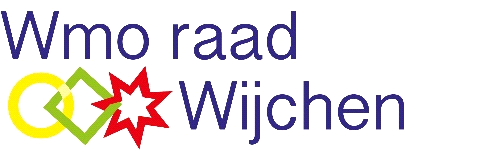 